Monday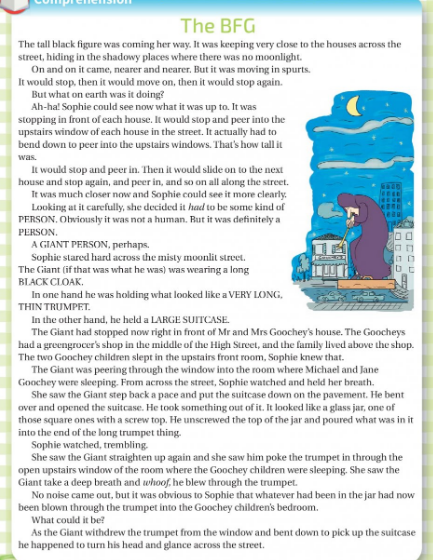 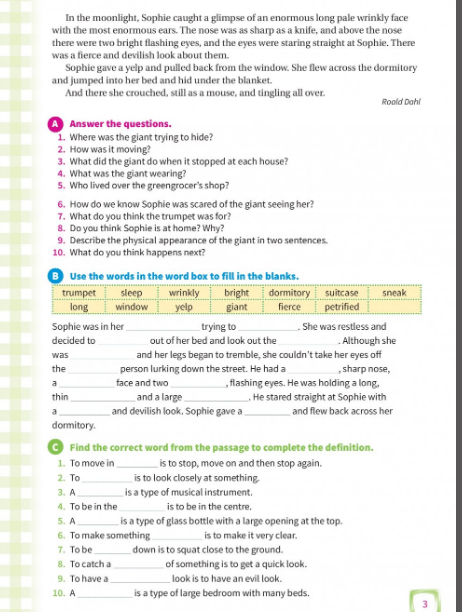 Tuesday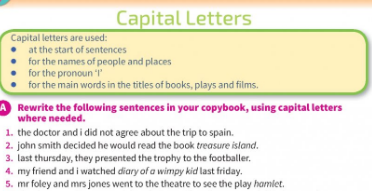 Wednesday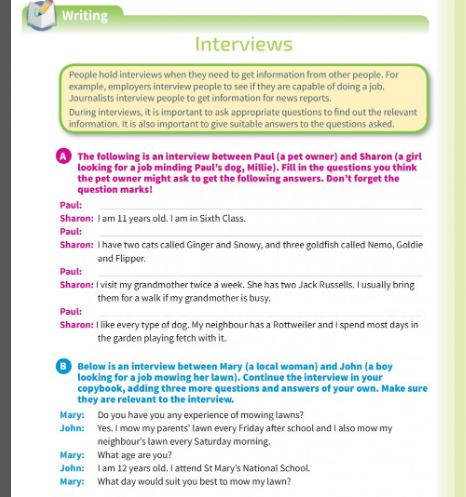 ActivityWatch this interview of clip interviewing Jason Momoa ( Aquaman) https://www.youtube.com/watch?v=rWb2gddZrMUImagine you are a newspaper reporter. You are interviewing your favourite singer or any celebrity. In your copybook/refill pad write out an interview that might take place between you.Thursday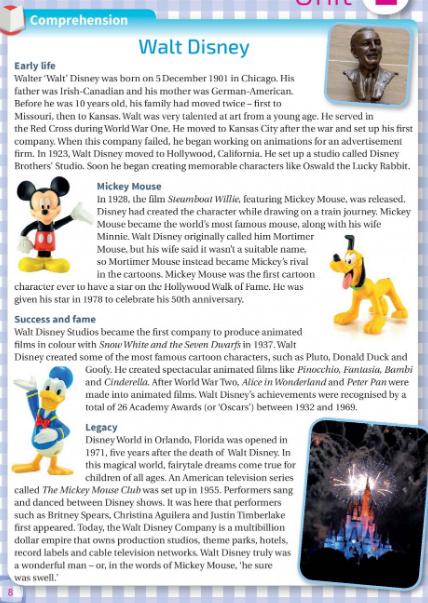 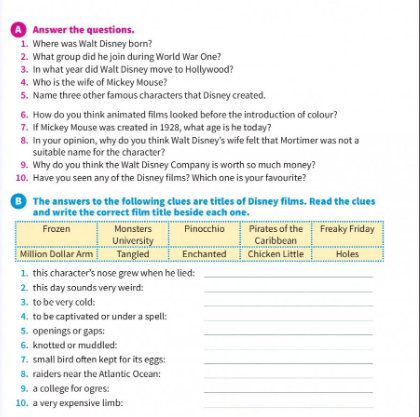 FridayRead this text on animals. It’s just for fun. You do not need to write any answer questions. Enjoy!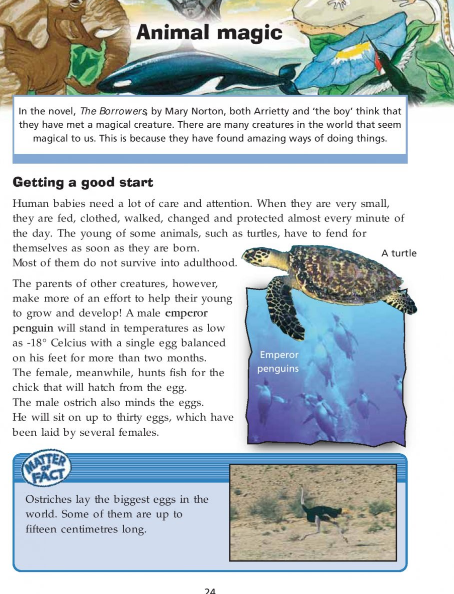 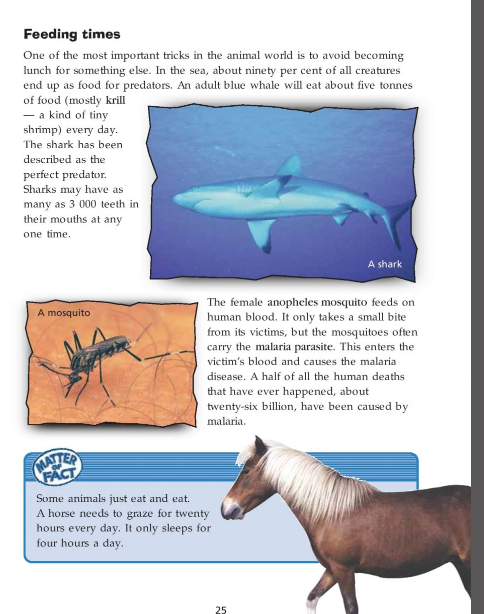 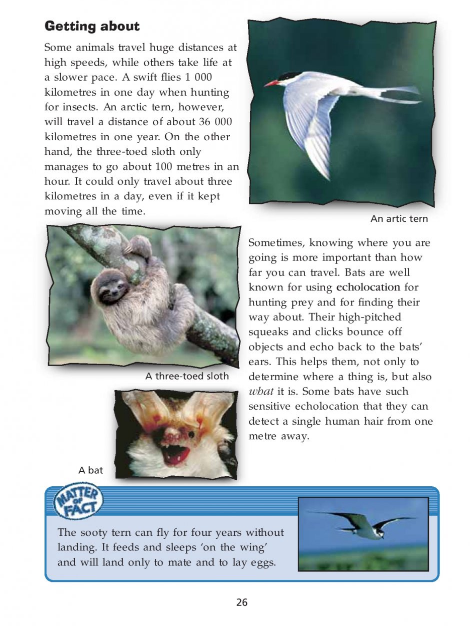 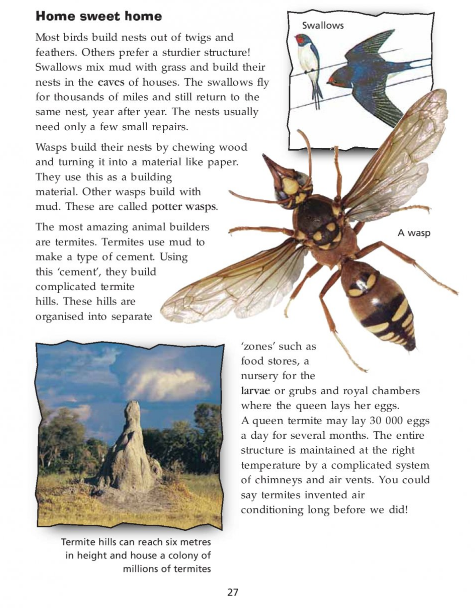 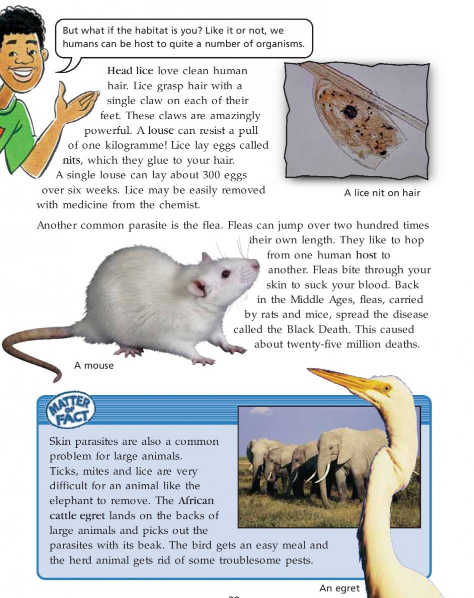 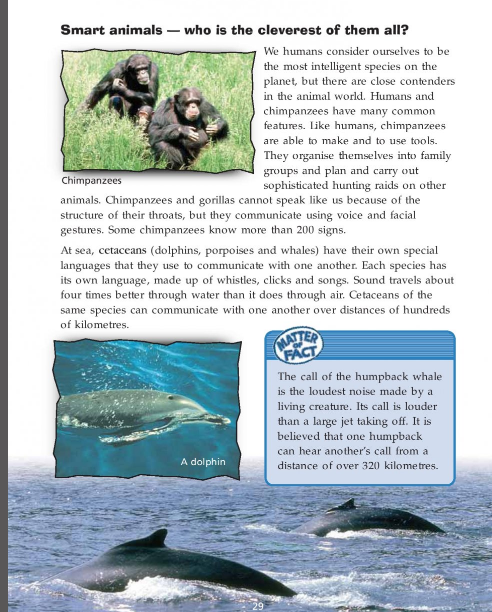 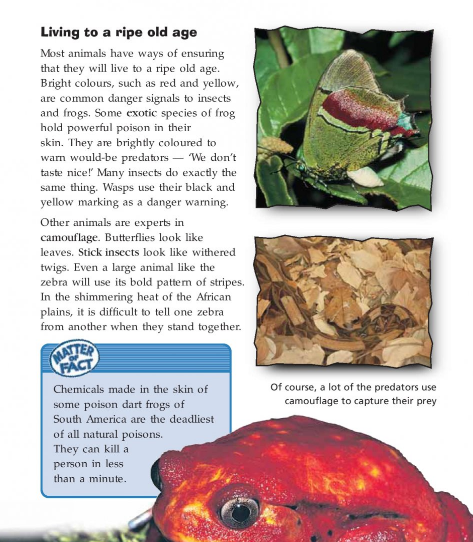 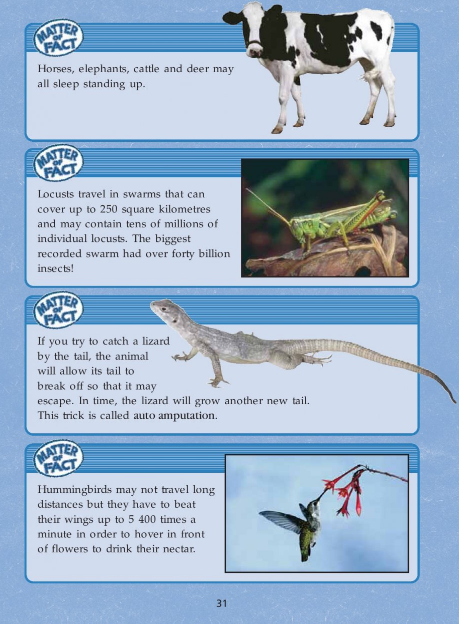 Week beginning:           20th of April                               Class and Subject: English          SEN Teacher: Ms. Hogan
The suggested work below is to be carried out over a week. Don’t worry if you don’t get it all done. Uncompleted work could be carried on to the following week. Try your best. Spend 30 minutes a day on English. Scroll down through the document to get activities. 

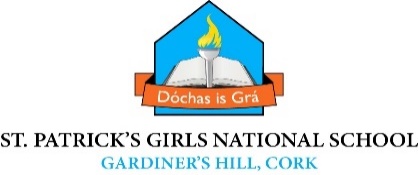 Week beginning:           20th of April                               Class and Subject: English          SEN Teacher: Ms. Hogan
The suggested work below is to be carried out over a week. Don’t worry if you don’t get it all done. Uncompleted work could be carried on to the following week. Try your best. Spend 30 minutes a day on English. Scroll down through the document to get activities. 

Week beginning:           20th of April                               Class and Subject: English          SEN Teacher: Ms. Hogan
The suggested work below is to be carried out over a week. Don’t worry if you don’t get it all done. Uncompleted work could be carried on to the following week. Try your best. Spend 30 minutes a day on English. Scroll down through the document to get activities. 

Week 420th AprilSpellingContinue with SNIP spellings.Complete one session per week.Get a parent or guardian to test you on Friday.Revise spellings from previous weeks also. You are familiar with how to do this from how we test ‘old’ spellings on a Friday.